Каких бухгалтерских специалистов больше ценят работодателиТеперь в рубрике «Наша профессия» мы станем регулярно публиковать обзоры бухгалтерских зарплат. Вы готовы к кардинальным изменениям? А может, только подумываете о новой работе? Мы расскажем, какова ситуация на рынке труда, стоит ли сейчас менять компанию или лучше подождать до лучших времен. Вы также узнаете, какие требования предъявляют работодатели к бухгалтерам и сколько готовы им платить.Где требуются бухгалтерыВажная детальСамый большой спрос на сотрудников бухгалтерии в Москве — на столицу приходится более 40 процентов вакансий.Представители компаний, занимающихся поиском персонала, едины во мнении, что бухгалтерские позиции — одни из самых востребованных на рынке труда. «Хорошие бухгалтеры нужны всегда», — утверждает Анна Соловьева, консультант департамента «Финансы и аудит» хедхантинговой компании Cornerstone. «Тем не менее пока ситуация на рынке труда бухгалтеров остается “клиентской”, правила диктует работодатель », — добавляет Ольга Корниенко, руководитель отделения по подбору персонала «Келли Финансовые Ресурсы». Это объясняется тем, что предложение значительно превышает спрос. Например, в феврале этого года на одну вакансию приходилось 9,3 резюме.Больше всего сотрудников бухгалтерии требуется в Москве — на столицу приходится 42,2 процента вакансий (см. ниже). Компаниям из Санкт-Петербурга нужно в 3 раза меньше бухгалтеров — 13,2 процента, а в Самаре и Иркутске бухгалтерских вакансий чуть более 1 процента.Как распределяется спрос на бухгалтеров между регионами (в процентах от общего числа бухгалтерских вакансий) 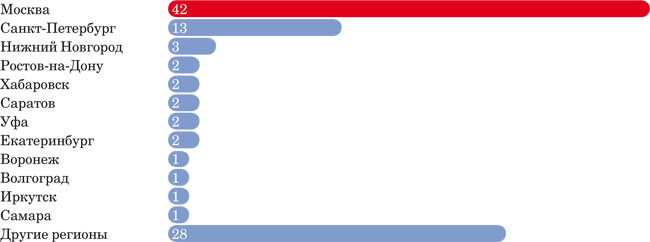 Источник: Superjob.ruПо словам Валерии Чернецовой, руководителя отдела аналитики портала Superjob.ru, сложнее всего найти работу бухгалтерам и финансистам в Уфе, где на одну вакансию претендуют 27,6 человека, и в Волгограде, где конкуренция — 22,5 человека на место. Возможно, некоторым специалистам пора задуматься о переезде: многие работодатели из городов, разместивших наибольшее число вакансий, ждут не только местных жителей, но и иногородних. Зато екатеринбургским бухгалтерам можно позавидовать: получить желаемую должность при конкурсе 4,7 человека на место гораздо проще. Что касается Москвы, то здесь конкуренция за рабочие места примерно соответствует общероссийскому уровню (8,8 резюме на одну вакансию).Более активными в поиске бухгалтеров и финансистов являются представители малого и крупного бизнеса. По данным Superjob.ru, они разместили 39 и 36 процентов вакансий соответственно. На средний бизнес приходится меньше запросов — 25 процентов.Сколько зарабатывают бухгалтерыПонятно, что в одном случае компании могут быть гибкими и ориентироваться на ожидания успешных кандидатов, а в другом — иметь четкий бюджет на вакансию. И тем не менее данные рекрутинговой компании HeadHunter оптимистичны: если весной прошлого года московский главбух мог рассчитывать в среднем на 63 900 руб., то в этом году — уже на 68 500 руб. Ну а максимальная зарплата главного бухгалтера в Москве достигает 300 000 руб.Статистика по России тоже радует. В марте прошлого года работодатели были готовы платить главбуху в среднем 53 100 руб., а в апреле этого года предлагаемая зарплата выросла до 56 600 руб. А вот рядовые бухгалтеры получают в полтора раза меньше (см. ниже). Возможно, пришла пора повышать квалификацию!Как оклады столичных бухгалтеров отличаются от бухгалтерских зарплат в среднем по России, руб. Источник: HeadHunter.ruЕсли сравнивать заработные платы в различных регионах, то лидировать, разумеется, будет Москва. В Санкт-Петербурге платят на 25 процентов меньше — 51 100 руб., а вот зарплата казанских главных бухгалтеров в три раза меньше, чем у столичных, — 25 900 руб. (см. ниже). Однако региональным бухгалтерам не нужно расстраиваться. «Обратите внимание на крупные западные компании, работающие в субъекте. Чтобы привлечь кандидатов, они предлагают конкурентоспособную заработную плату. Хотя, конечно, надо постараться, чтобы соответствовать высоким требованиям», — советует Анна Соловьева из Cornerstone.Средние зарплаты главбухов на начало апреля 2012 года, руб. 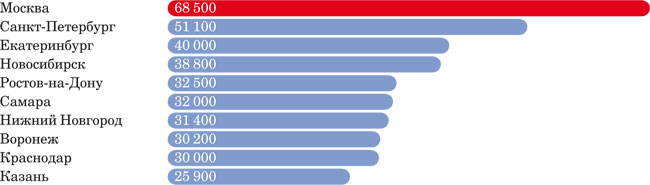 Источник: HeadHunter.ruКакие специалисты пользуются спросомПо данным Валерии Чернецовой из портала Superjob.ru, самыми востребованными являются бухгалтеры, которые в состоянии вести сразу несколько участков бухгалтерского учета, — на них приходится 26,9 процента вакансий (см. ниже). На втором месте главные бухгалтеры (14,8% вакансий). Ну а наименьший спрос на бухгалтеров по учету товарно-материальных ценностей (3,8%), бухгалтеров-кассиров (3,6%) и помощников бухгалтера (3,4%).Должности, которые пользуются наибольшим спросом (в процентах от общего числа финансовых вакансий) 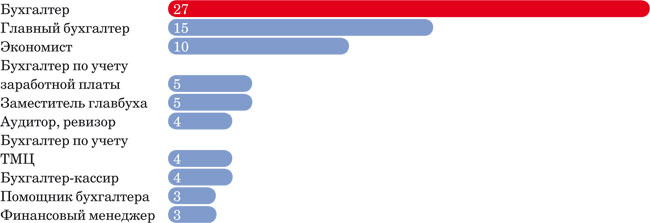 Источник: Superjob.ruКакие требования предъявляют работодателиКандидат на должность главного бухгалтера должен иметь высшее образование (финансовое или экономическое) и опыт работы не менее трех лет. Ему также следует разбираться в бухгалтерских программах и справочно-правовых системах, прекрасно ориентироваться в законодательстве и знать все участки учета. Ольга Корниенко из компании «Келли Финансовые Ресурсы» уточняет: если главбух рассчитывает на трудоустройство в крупной иностранной компании, то для него обязательным будет знание английского языка, сертификат ДипИФР, а также навыки работы в ERP-системе (корпоративная информационная система, предназначенная для автоматизации учета и управления).Не менее высокую планку работодатели установили и для рядовых бухгалтеров. По словам Анны Соловьевой из Cornerstone, специалисту нужно иметь дополнительное образование, например получить сертификат о прослушанных курсах налогового консультанта или внутреннего аудитора. Иностранные компании могут попросить предоставить сертификаты ДипИФР или ACCA. Также большим плюсом будет знание современных ERP-систем. Более того, от бухгалтеров ждут хорошего уровня владения иностранным языком. В западных компаниях им владеют все финансовые специалисты. В российских достаточно базового уровня для ведения деловой переписки. Стоит отметить, что филиалы крупных западных компаний, как правило, не снижают требования к соискателям в регионах и при отсутствии квалифицированных специалистов на местах приглашают их из других городов.ДолжностьРоссияМоскваГлавный бухгалтер56 60068 500Бухгалтер37 80046 700